Государственное бюджетное образовательное учреждение высшего образования Московской области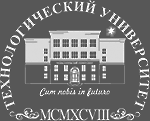 ТЕХНОЛОГИЧЕСКИЙ УНИВЕРСИТЕТРезультаты Международной Открытой ОлимпиадыТехнологического университета 2019 г.21 апреля 2019 годаАнглийский языкНоминация «Таланты России»Класс: 10, 11Как найти себя в списке: фамилии расположены в порядке убывания набранной суммы баллов; фамилии участников, набравших одинаковую сумму баллов, расположены в алфавитном порядке№ п/пСтатусФамилия ИмяУчреждениеРегион, городБалл (max 100)ПобедительСэфсик Николай МарковичМБОУ «Лингвистическая Гимназия № 20»Удмуртская республика, г. Сарапул89ПризерII местоМокачёва Полина СергеевнаМБОУ СОШ № 16Московская обл.,г. Сергиев Посад87ПризерIII местоТучков Николай АлександровичМАОУ«Лицей № 13 (АКЛ)»Московская обл.,г. Химки84ПризерIV местоСинепупова Ирина АндреевнаМБОУ СОШ № 16Московская обл.,г. Сергиев Посад81ПризерIV местоТерентьев Владимир НиколаевичМОБУ «Якутский городской лицей» Республика Саха (Якутия),г. Якутск81УчастникМурзич Валерия ДмитриевнаМОУ «Гимназия № 44»г. Тверь78УчастникБеляев Даниил РомановичМБОУ «Наро-Фоминская CОШ № 5 с УИОП»Московская обл.,г. Наро-Фоминск76УчастникМикаелян Микаэль СамвеловичМБОУ«Зверосовхозская СОШ»Московская обл.,Пушкинский район,п. Зверосовхоз 75УчастникАбуховский Иван АлександровичМБОУ «Одинцовский Лицей № 10»Московская обл.,г. Одинцово73УчастникПанчоха Ксения АлександровнаМБОУ СОШ № 16Московская обл.,г. Сергиев Посад70Участник Манукян Милена ВардановнаМБОУ СОШ № 16Московская обл.,г. Сергиев Посад64УчастникЗаводнюк Полина ДмитриевнаМОАУ «Гимназия № 1»Оренбургская обл.,г. Новотроицк 59УчастникЛисенков Андрей ВладимировичМБОУ «Наро-Фоминская CОШ № 5 с УИОП» Московская обл.,г. Наро-Фоминск59УчастникСадыкова Полина СергеевнаМБОУ СОШ № 16Московская обл.,г. Сергиев Посад57УчастникКорпачевская Анна СергеевнаМБОУ «Одинцовская СОШ № 1»  Московская обл.,г. Одинцово48УчастникШилина Наталья АлексеевнаМОУ гимназия № 8 им. Л.М. МарасиковойЯрославская обл.,г. Рыбинск 39УчастникДавыдова Валерия АлександровнаМАОУ «Первомайская Средняя Школа»Нижегородская обл.,г. Первомайск37Участник Акопян Арман МушеговичМБОУ «Зверосовхозская СОШ»Московская обл.,Пушкинский р-н,п. Зверосовхоз 28Участник Борисова Анастасия ГеннадьевнаМАОУ «Гимназия «Исток»Новгородская обл.,г. Великий Новгород3